ΕΛΛΗΝΙΚΗ ΔΗΜΟΚΡΑΤΙΑ                                                                        Καλλιθέα   08/01/ 2021ΝΟΜΟΣ ΑΤΤΙΚΗΣΔΗΜΟΣ ΚΑΛΛΙΘΕΑΣ                                                                                  Αριθ. Πρωτ:   1042          ΔΙΕΥΘΥΝΣΗ	: Πολιτισμού Παιδείας & Ν. ΓενιάςΑΡΜΟΔΙΟΣ	: Π.ΝΙΚΟΛΑΪΔΗΣ		                                  ΤΗΛΕΦΩΝΟ 	: 2109570001                                                                                                                                                      EMAIL                 : p.nikolaidis@kallithea.grΘέμα: Έγκριση μαθημάτων  εξ’ αποστάσεως των 7 υπαλλήλων με αντίτιμο στo Τμήμα Ερασιτεχνικής ΔημιουργίαςΚύριε Πρόεδρε, Σας παρακαλούμε, κατά την προσεχή συνεδρίαση του Δημοτικού Συμβουλίου, όπως συμπεριλάβετε το θέμα που αφορά την εξ’ αποστάσεως  εκπαίδευση από τους 7 υπαλλήλους με αντίτιμο που υλοποιούν μαθήματα στo Τμήμα Ερασιτεχνικής Δημιουργίας, το εκπαιδευτικό έτος 2020-2021.Βάσει των  Αποφάσεων Δημάρχου 649/2020, 745/2020 που αφορούν τις συμβάσεις, τα μαθήματα θα υλοποιούνται στο Δήμο Καλλιθέας. Με βάση την  πράξη νομοθετικού περιεχόμενου στις 2/11/2020 με αρ. ΦΕΚ 4829, επιβάλλεται η προσωρινή απαγόρευση λειτουργίας των Εκπαιδευτικών Δομών.Προκειμένου να πραγματοποιούνται τα μαθήματα με εξ΄ αποστάσεως εκπαίδευση το Υπουργείο Πολιτισμού (Γεν. Γραμματεία Σύγχρονου Πολιτισμού. Γενική Δ/νση Σύγχρονου Πολιτισμού. Δ/νση Καλλιτεχνικής Εκπαίδευσης) εξέδωσε διευκρινιστική εγκύκλιο. (Ημερομηνία εισερχομένου 20/11/2020, αρ. πρωτ. 51205).  Παρακαλούμε όπως εγκρίνετε τα μαθήματα εξ’ αποστάσεως από 7/1/2021 έως την άρση των απαγορευτικών μέτρων, προκειμένου να συνεχιστεί  η εκπαιδευτική διαδικασία.Ο ΑΝΑΠΛΗΡΩΤΗΣ Δ/ΝΤΗΣ ΠΟΛΙΤΙΣΜΟΥ                                Ο ΑΝΤΙΔΗΜΑΡΧΟΣ ΠΟΛΙΤΙΣΜΟΥ           ΠΑΝΤΕΛΗΣ ΝΙΚΟΛΑΪΔΗΣ                                                           ΛΑΖΑΡΟΣ ΛΑΣΚΑΡΙΔΗΣΕσωτερική Διανομή:-Γρ, Δημάρχου- Γρ. Αντιδημάρχου- Γρ. Γ. Γραμματέα-Τμ. Προϋπολογισμού & Εκκαθάρισης Δαπάνών-Δ/νση Πολιτισμού-Τμ. Τμήμα Ερασιτεχνικής Δημιουργίας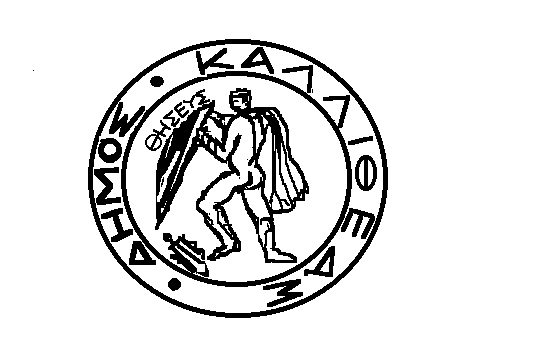 